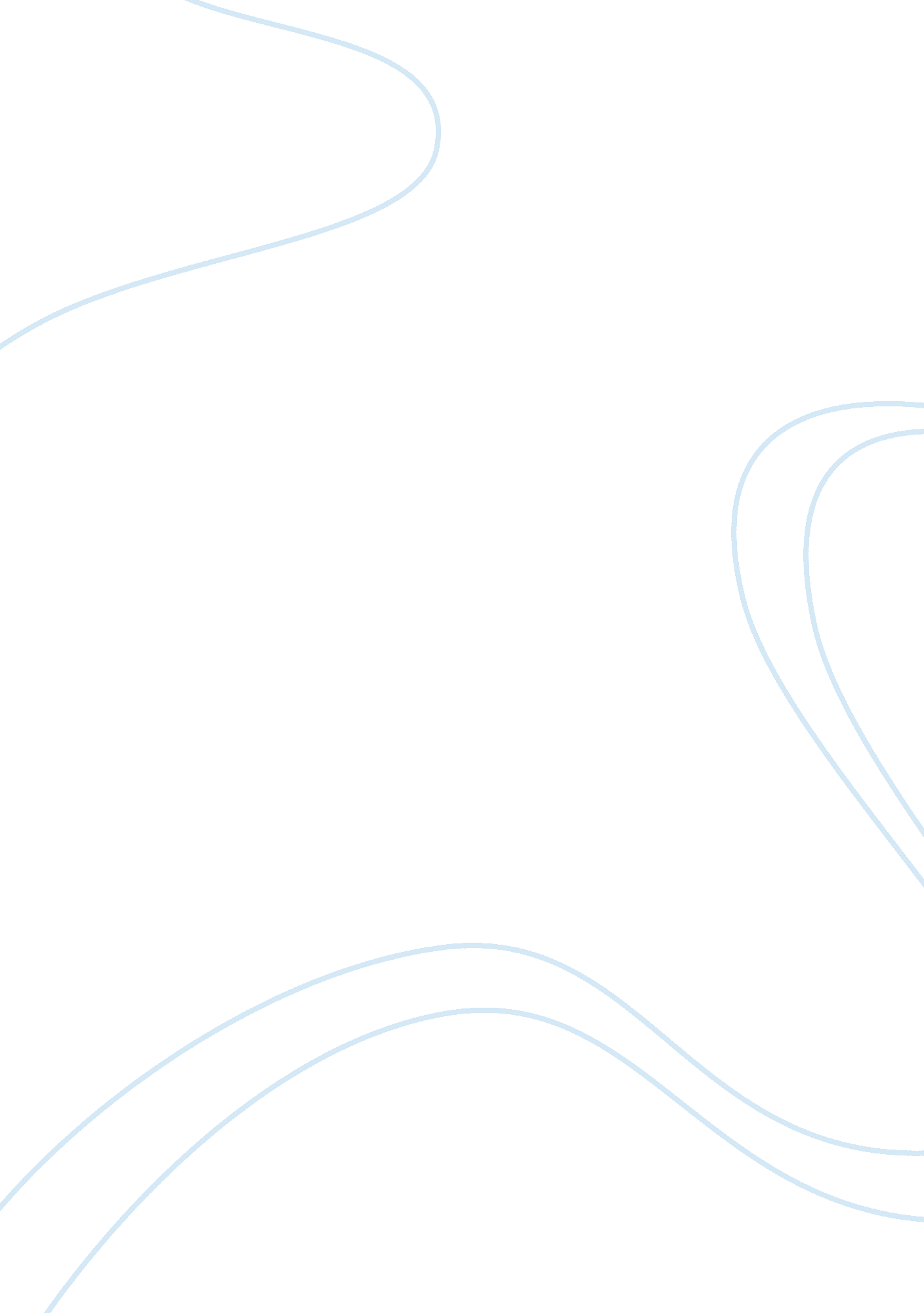 My final year at high school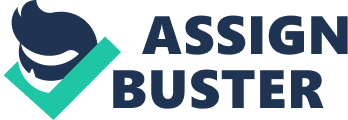 One major event that absolutely revolutionized the way in which the world appeared to the of this paper occurred at the age of 18. It was my final year at high school and all my intellectual friends would meet to thrash out our concerns and grandiose ideas on a regular basis. Everyone was preoccupied with themselves thus when the incident actually occurred it threw all of us off of our pedestals. Early one morning at one of these meetings I had my first interaction with spirituality. It was to become the major life altering experience that I have thus far encountered. 
It began with a young lady who decided to say a prayer to begin the day’s proceedings. Suddenly out of nowhere she began to transform before our very eyes and became a completely different being. We were all enthralled by her mannerism and seemingly ‘ holy’ experience. She began to focus and express words of the Bible, namely, ‘ repent for the kingdom of heaven is at hand!’ (The New King James Bible Matt. 3: 2). The more we listened, the more her words seemed to penetrate our entire being and cause stirrings in the innermost recesses of our hearts. 
All of my friends including myself decided to surrender our life to the one and only true God at that time. However, we were unaware that there were amongst us those who had no desire to be part of the episode. Thus, a complaint was made against those of us who decided to participate in the ‘ revival’. Consequently, we were suspended but not expelled from the school. Fortunately for us it was not during examination time, therefore we were able to regroup and begin again after the suspension. We were now thrust into the position of warriors. We had to fight to maintain our new identity. This first encounter with spirituality certainly was the beginning of an endless and dynamic journey into a new reality. 
References 
The New King James Bible. Thomas Nelson, Inc, 1999. 